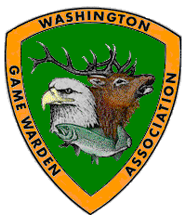 W.G.A.
WHAT COMES WITH BEING AN ASSOCIATE MEMBER?All Associate Members receive the following upon payment of the membership donation: * WGA membership card
* Subscription to – WDFW's Statewide Case & Update Publication via E-mail
* Subscription to- International Game Warden Magazine * A WGA baseball cap of your choice
* Associate memberships are available for $30 per year.ASSOCIATE MEMBERSHIP APPLICATION
NAME / COMPANY ________________________________________ ADDRESS: _________________________________________________ CITY _____________________ STATE _________ ZIP:___________
PHONE: (______)__________________
E-mail address_____________________________ Signature:_______________________________ Date: _________________ *Payments to WGA are NOT tax deductible as charitable contributions for federal income tax purposes. Please enclose your check or money order payable to: Washington Game Warden Association c/o Brandon Chamberlin2310 NW 379th Street La Center WA 98629